Pracovní list:Doplň do vět vhodná zájmena. Potřebuješ nápovědu? Najdeš ji pod cvičením.„Tak co, _____ to byl? Jen ____ nevymlouvejte, že _____ byla náhoda!“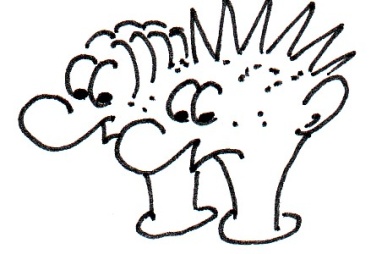 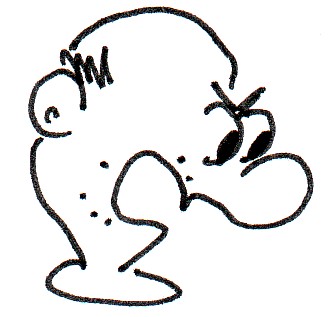 „_____ byli _____! To _____ ne!“ „_____ – oni?“ „No přece ____________.“„_________ __________? To ____ děláte legraci. ____ to nemohli být, jsou příliš malí. ____ by tam nedosáhli. ____ jste museli být ____!“„____ to opravdu nebyli…“Nápověda: to, oni, to, vy, kdo, se, tamti, to, tamti, oni, my, oni, my, kdo, jací,si2.  Urči druh číslovky – zakroužkuj písmenko správné možnosti:Pátý – a) základní určitá   b) řadová určitá   c) násobná neurčitáDvoje – a) řadová určitá   b) druhová určitá   c) druhová neurčitáMnoho – a) druhová určitá   b) násobná neurčitá   c) základní neurčitáŠestkrát – a) násobná neurčitá   b) základní určitá   c) násobná určitáDesatery – a) druhová určitá   b) základní určitá   c) druhová neurčitáNěkolikátý – a)  řadová určitá   b) řadová neurčitá   c) základní neurčitáDevět – a) řadová určitá   b) základní neurčitá   c) základní určitáNěkolikery – a) druhová neurčitá   b) základní neurčitá   c) druhová určitá3. Nahraď slova přivlastňovacími zájmeny:tatínkův hrnek 	___________ hrnek auto rodičů	 	___________ auto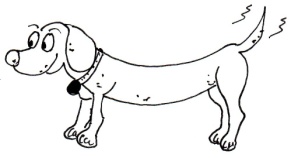 sousedčin pes 	___________ pes4. Doplň vhodná přivlastňovací zájmena:„Jani, je tohle ___________ tužka? Zatoulala se pod _______ stůl.“„Ne, tohle není __________. Zeptej se Standy, jestli není __________.“„Ne. ____________ taky není, už jsem se ptala. Má __________ v ruce.“„Tak to vážně nevím…“ 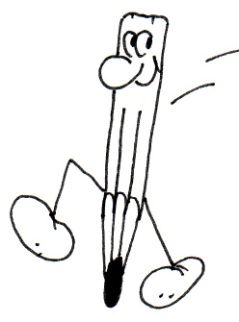 „A co Eva? Není to ___________?“„Evi, kde máš ___________ tužku?“5.   Zapiš slovy:38: třicet osm 900: 138: 1986:  96: 205: 8: 6. Vyhledej a podtrhni zájmena vztažná (červeně) a tázací (modře):Kterou barvu máš rád? Vůbec nevím, kterou barvu máš rád. Potvrdil podpisem závazek, jejž včera vyhlásil. Čí to byl nápad, jsme se nikdy nedozvěděli. Čí je to tužka? A teď mi prozraď: Komu fandíš? Jeho síly, jež se zdály být nevyčerpatelné, přece jen ubývaly. Jaká Anka, taká mamka. Jaké máš vlastnosti?7. Napiš dvě věty s neurčitými zájmeny:____________________________________________________________________________________________________________________________8. Napiš dvě věty s osobními zájmeny:____________________________________________________________________________________________________________________________